天白食品衛生協会ホームページバナー広告掲載申込書◆掲載場所・掲載費について　天白食品衛生協会のホームページのTOPページにA・B・Cパターンご用意いたしております。場所により掲載費が違いますので、下記をご参照ください。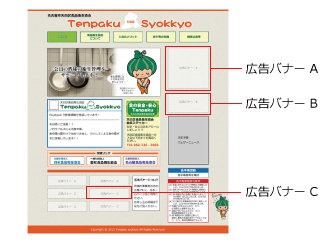 保存形式はjpg形式データ容量50KB以下◆お支払について　入金確認後の掲載となります。　お申込み後、お振込先をご連絡致します。◆送付先・バナー作成依頼についてご希望のバナーサイズで作成した画像を下記まで送付してください。　【送付先】株式会社enlink浦　眞由美E-mail: ura@enlink.nagoya携帯 080-4156-6356名古屋市東区泉3-6-19TEL 052-887-6983　FAX 052-887-6983HP http://www.enlink.nagoya/　【バナー作成の御依頼も承ります】　ご要望をお聞きしてイメージに合ったデザインで作成致します。【その他、ご要望・ご意見など】所在地名称代表者役職名・氏名担当者氏名TELFAXE-mailご希望の広告バナーの種類A　　　　　　B　　　　　　Cリンク先URLバナー作成申込み※ご要望をお聞きして　イメージに合ったデザイン　で作成致します。バナーをご自分で用意するバナー作成依頼する　【参考価格】A：￥4000　B：￥3000　C：￥2000　【掲載内容】